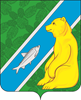 АДМИНИСТРАЦИЯГОРОДСКОГО ПОСЕЛЕНИЯ   АНДРАОктябрьского районаХанты- Мансийского автономного округа – ЮгрыПОСТАНОВЛЕНИЕО внесении изменения в постановлениеадминистрации городского поселения Андра от10.03.2016 № 105 «О представлении гражданами, претендующими на замещение муниципальных должностей, должностей муниципальной службы администрации городского поселения Андра сведений о доходах, расходах, об имуществе и обязательствах имущественного характера»              В соответствии с постановлением Губернатора Ханты-Мансийского автономного округа – Югры от 09.12.2016 № 150 «О внесении изменений в некоторые постановления Губернатора Ханты-Мансийского автономного округа – Югры»:Внести изменения в постановление администрации городского поселения Андра от 10.03.2016 № 105 «О представлении гражданами, претендующими на замещение муниципальных  должностей, должностей муниципальной службы администрации городского поселения Андра сведений о доходах, расходах, об имуществе и обязательствах имущественного характера»,  дополнив   приложение 1 постановления пунктом 12 в следующей редакции:       «12. В случае непредставления или представления заведомо ложных  сведений о доходах, об имуществе и обязательствах имущественного характера гражданин не может быть принят на  муниципальную должность, должность муниципальной службы администрации городского поселения Андра.         Непредставление муниципальным служащим или представление им неполных или недостоверных сведений о своих доходах, расходах, об имуществе и обязательствах имущественного характера  членов своей семьи в случае, если представление таких сведений обязательно, является правонарушением, влекущим увольнение муниципального служащего с муниципальной службы.»         2. Обнародовать настоящее постановление посредством размещения в информационно-телекоммуникационной сети Интернет на официальном сайте муниципального образования городское поселение Андра по адресу:www.andra-mo.ru.         3. Контроль за выполнением постановления оставляю за собой.Глава городского поселения Андра                                                                        Гончарук О.В.                                                                                                                                                          « 17»     января2017г.№9п.г.т. Андрап.г.т. Андрап.г.т. Андрап.г.т. Андрап.г.т. Андрап.г.т. Андрап.г.т. Андрап.г.т. Андрап.г.т. Андрап.г.т. Андрап.г.т. Андра